Kingsfield First School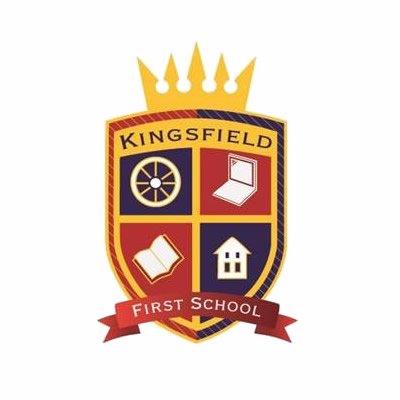 School Council                                               Minutes of MeetingsDate:15.10.2019Present:Miss Mohring, Evalyn, Flynn, Grace,  Eden, Mason, TeddyAbsent:Harry, Tristan, Daisy and PoppyAgenda item:Discuss fundraising idea and choose toys to buy. Discuss the idea of having a head boy and girl. What would their role be? Discuss next week’s whole school assemblyDiscussed:Our splat the teacher fundraiser is going to raise money for a class set of IPads. We will do lots of fundraising throughout the year for this. Children like the idea of head boy and head girl. Their roles should be to greet any visitors to our school with a bit of a speech prepared, they should also help Mrs Butler to interview any new members of staff.We went through the assembly slides ready for our presentation to the school on Thursday. Some children have also nominated themselves to speak in the assembly!Next steps:Miss Mohring to speak to Mrs Butler to confirm all of above.Put dates in the diary for fundraiser and head boy and head girl interviews.Miss Mohring to speak to year 4 in more detail about the head boy and head girl interviews.